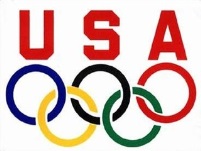 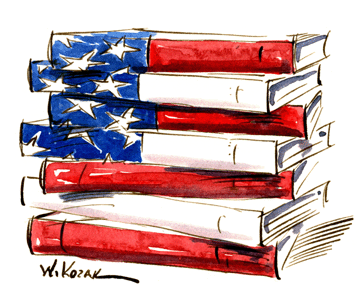 Bethel Elementary Summer Reading ProgramDear Parents and Students, 	Good News! Once again, Bethel Elementary’s Library will be open throughout the summer. We would like to encourage you to come visit our library and check-out books during the summer months. Research shows us that students lose reading skills if they do not continue reading throughout the summer, and as a result the “summer slide” occurs. All students are invited to come participate in our “Olympics: On Your Mark, Get Set… READ!” summer reading program. The library will be open each Tuesday, from 10:00-3:00, starting June 21 and ending August 9. Students who visit the BES library five out of eight times this summer will be invited to a special celebration at the beginning of school. You do not want to miss this party! Students who participate in the public library summer program will also be included. These students will need to provide their reading certificate or library receipts from the public library. Students need to only participate in one of the summer reading programs to get invited to the celebration.Dates BES library will be open: June 21, 28		July 5, 12, 19, 26August 2 & 9I look forward to seeing you this summer!!!Ms. Gray    			                                  